November 29, 2023News Release:The Barry County Clerk’s office would like to announce Polling location changes. The changes will begin with the April 2, 2024 election.Cassville Rural/Mineral voters will merge with Cassville City and vote at the Family Life Center located at 200 E. 5th Street, Cassville MOExeter voting will move from the fire station to the Exeter Community Building, 112 S Front Street, Exeter MOMonett Rural/Capps Creek voters will merge with Monette City and vote at the Monett City Park Casino building.All Barry County voters will be receiving new voter ID cards in January 2024. Voter ID cards list polling location, and special districts (fire, road, etc.) specific to each voter.For questions or concerns please contact the County Clerk’s office at 417-847-2561 or email; jennis@barrycountyclerk.com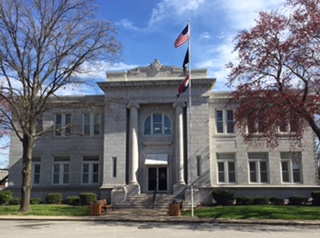 Barry County ClerkJoyce Ennis700 Main, Suite 2Cassville MO 65625Phone: 417-847-2561 ext. 3Fax: 417-847-5311Email: jennis@barrycountyclerk.com